Příloha č. 4 k materiálu č.: 10/9Počet stran přílohy: 2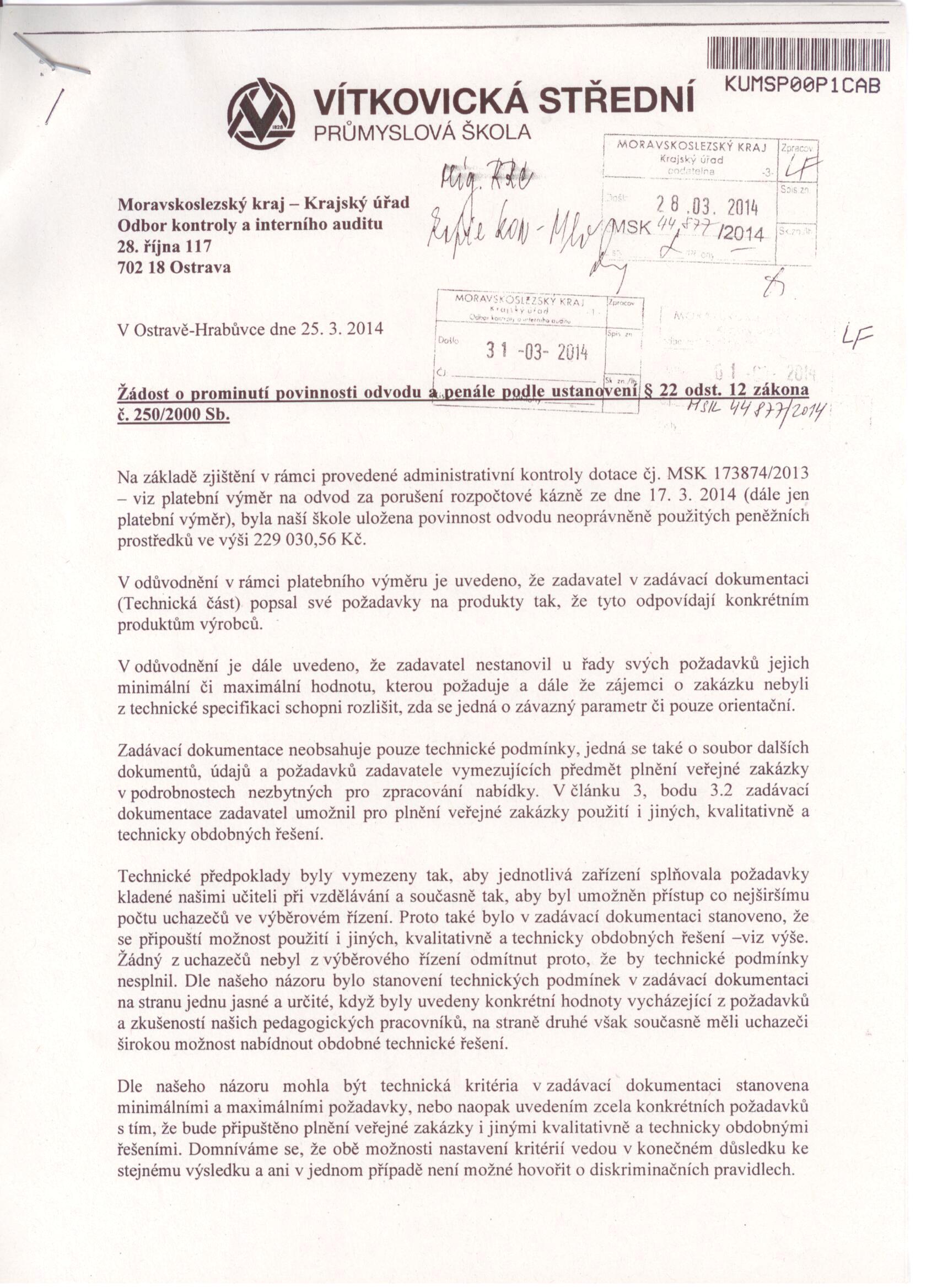 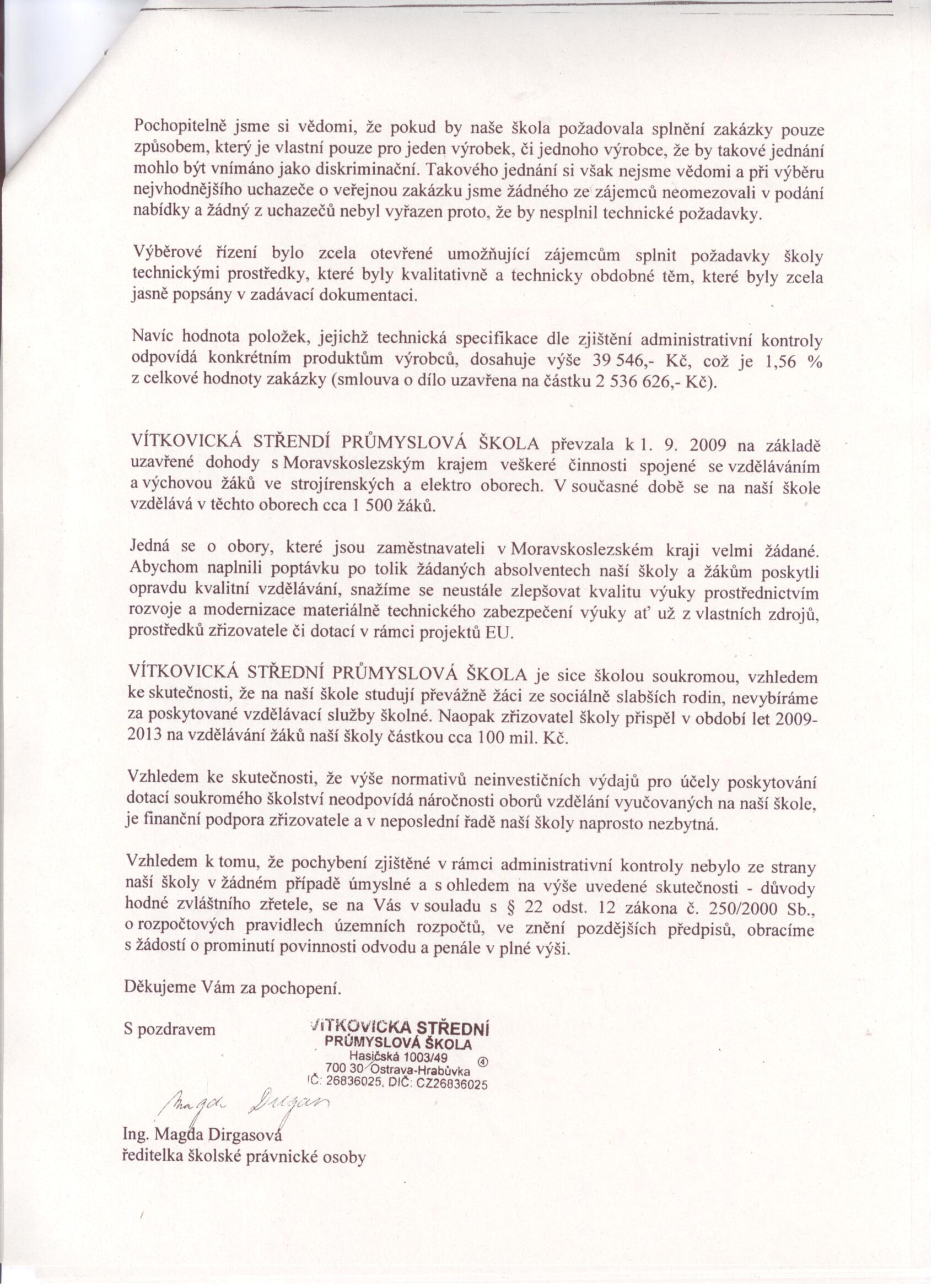 